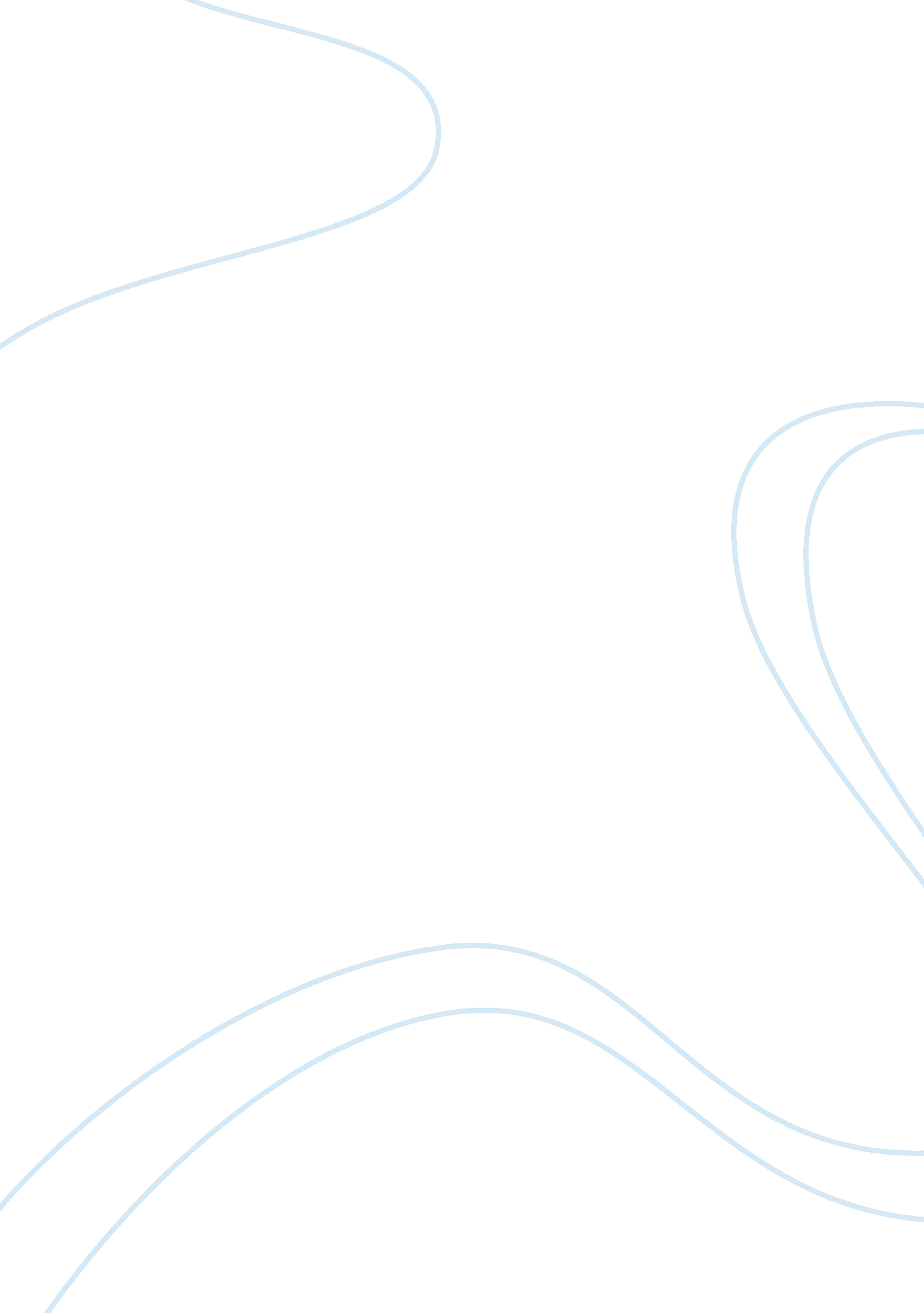 Leadership concepts flashcard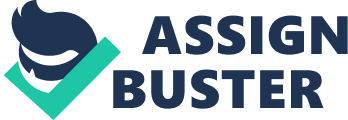 Leadership Concepts Worksheet| Concept | Application of Concept in the Scenario or Simulation | Reference to Concept in Reading || | The sales department at Good Sport has a subculture that is informal. The |“ However organizations are also || Organizational | subculture emphasized this informality by enjoying and encouraging meetings | comprised of subcultures located || Subcultures | outside of the office, garnering support for their own ideas and prefers not | throughout its various divisions, || | to be dictated to. This is in parallel to Good Sport’s dominant culture which| geographic regions, and occupational || | is one of productivity and performance. | groups. Some subcultures enhance the || | | dominant culture by espousing || |“ Subcultures encourage constructive conflict and more creative thinking about| parallel assumptions, values and || | how the organization should interact with its environment. ” (McShane & Von | beliefs;” (McShane & Von Glinow, || | Glinow, 2004, p. 478). | 2004, p. 478). || Knowledge Management | At Gene One knowledge management is key to the organizations success. The |“ Knowledge Management is any || Process | organization uses a knowledge acquisition strategy of research and other | structured activity that improves an || | technological creative processes to facilitate organizational learning. CTO | organization’s capacity to acquire, || | Teri Robertson uses research in biotechnology to… 